
Concorso Regionale sulla Ricerca Infermieristica “Michele Fiorucci” per l’attribuzione di n. 1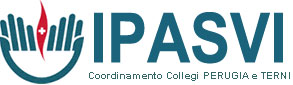 Borsa di Studio di € 1.000,004° Edizione anno 2016“La ricerca infermieristica: uno strumento per il cambiamento della pratica comune”Il Coordinamento Regionale dei Collegi IP.AS.VI. dell’Umbria indice la 4a edizione del “Concorso Regionale sulla Ricerca Infermieristica “Michele Fiorucci” per l’anno 2016 aperto a tutti gli studenti del 3° Anno del Corso di Laurea in Infermieristica dell’Università degli Studi di Perugia (A.A. 2015/2016) per la migliore Tesi di Laurea di tipo sperimentale, finalizzata a migliorare la qualità dell’assistenza infermieristica.Il tema del Concorso: “La ricerca infermieristica, uno strumento per il cambiamento della pratica comune”Il contenuto dell’elaborato deve orientarsi su uno di questi tre punti principali:Revisione della letteratura che coinvolge in particolare aspetti clinici assistenziali, organizzativi, su tematiche poco note, per arrivare all’elaborazione di istruzioni operative, ed evidenziare interventi di provata efficacia da quelli di dubbia efficacia; fare una sintesi delle evidenze e una valutazione critica della letteratura scientifica esaminata.Analisi di esperienze già applicate, ad esempio applicazioni di modelli assistenziali attraverso metodi e strumenti operativi, oppure l’analisi di una specifica situazione assistenziale (es. dimissione protetta, applicazione di strumenti di valutazione del rischio lesioni da pressione, pianificazione e documentazione dell’assistenza, analisi organizzativa, presa in carico, ecc…)Ricerca basata su un programma di indagine che esplora fenomeni, problemi assistenziali, organizzativi, valutazione della qualità, ecc..., finalizzata alla produzione e all’implementazione di conoscenze originali.L’elaborato di ricerca deve essere rilevante per l’assistenza infermieristica, e può estendersi a tutti i settori del Nursing: clinici assistenziali, etici, relazionali, educativi, preventivi, riabilitativi, organizzativi, ecc…Inoltre i lavori presentati devono essere originali, inediti e devono rispondere allo schema allegato al presente bando. Requisiti di partecipazionePossono partecipare gli studenti del 3° anno di corso di Laurea in Infermieristica della Regione Umbria anche in associazione tra loro, in modo da raccogliere dati su campioni numericamente rilevanti.Gli studenti devono allegare al lavoro un certificato di iscrizione al 3° anno di corso di Laurea di Infermieristica, anno accademico 2015/2016.Termini per la presentazioneIl lavoro di ricerca finale e lo schema di ricerca per elaborato (allegato al bando) devono essere presentati entro e non oltre il giorno 30 Aprile 2017 nei modi di seguito descritti. Il termine di presentazione dei lavori è perentorio e pertanto non verranno presi in considerazione i lavori che verranno presentati o spediti oltre la data di presentazione.Lo schema per l’elaborato e il lavoro di ricerca, devono essere presentati in carta semplice ed indirizzati, al Presidente del Coordinamento Regionale dei Collegi IP.AS.VI. dell’Umbria – Via Manzoni, 82 Ponte San Giovanni 06135 – Perugia, oppure consegnati presso la segreteria del Collegio IP.AS.VI. di Perugia Via Manzoni, 82 Ponte San Giovanni 06135 – Perugia.Nello schema per l’elaborato di ricerca e nel documento finale, dovrà essere indicato il Cognome, il Nome, il luogo e la data di nascita, la residenza, la sede universitaria frequentata dall’autore o dagli autori, nonché il domicilio e il recapito telefonico presso i quali deve essere inviata ogni necessaria comunicazione relativa al concorso.Il Coordinamento Regionale dei Collegi IP.AS.VI. dell’Umbria non assume alcuna responsabilità nel caso in cui ci sia dispersione del documento conseguente ad inesatta indicazione del recapito da parte del candidato. L’elaborato finale deve essere prodotto in formato cartaceo, rilegato con copertina rigida in similpelle di colore rosso con tasca interna contenente il CD con il formato elettronico, redatto secondo le linee guida editoriali per le tesi rilasciate dall’università degli Studi di Perugia, corredate di abstract e di bibliografia in ordine alfabetico suddivisa per categorie (testi, articoli, siti web esaminati con data di consultazione).Commissione esaminatriceLa commissione esaminatrice sarà composta da n. 4 membri presieduta dal presidente del Coordinamento Regionale dei Collegi IP.AS.VI. dell’Umbria, nominata con successivo atto deliberativo e resa nota attraverso la pubblicazione sul sito web dei Collegi IP.AS.VI di Perugia e Terni. ValutazioneLa valutazione degli elaborati sarà effettuata considerando:la chiarezza dell’elaboratola validità della metodologia scientifical’adeguatezza dei riferimenti bibliograficigli aspetti etici deontologicil’operatività dello strumento propostoil congruo utilizzo delle risorse impiegateil valore numerico del campione di riferimento La comunicazione del vincitore sarà formulata dalla commissione esaminatrice e approvata con apposito provvedimento sulla base dei criteri stabiliti nell’allegato e parte del presente bando.Al lavoro di ricerca che risulterà vincitore del concorso sarà attribuita la somma di€ 1.000,00L’importo dovrà essere utilizzato per finanziare attività culturali professionali: partecipazioni a corsi di aggiornamento ECM; pre-iscrizione a corsi universitari post laurea; abbonamento a riviste scientifiche di Nursing; acquisto di testi scientifici, ecc…Per usufruire del premio il vincitore dovrà inoltrare specifica richiesta, dettagliando le modalità di utilizzo dell’ammontare complessivo della borsa di studio, alla Commissione esaminatrice che, a seguito della valutazione della pertinenza delle richieste, ne autorizzerà definitivamente l’utilizzo. La premiazione verrà effettuata in occasione di un evento formativo organizzato dal Coordinamento Regionale dei Collegi IP.AS.VI.dell’Umbria, dove avverrà anche la presentazione dell’elaborato.Il lavoro vincitore sarà pubblicato sul sito web dei Collegi IP.AS.VI.di Perugia e Terni.Con la richiesta di partecipazione al concorso i candidati accettano di cedere tutti i diritti relativi all’utilizzo degli stessi elaborati al Coordinamento dei Collegi IP.AS.VI. dell’Umbria.Per eventuali, ulteriori, chiarimenti è possibile rivolgersi alla Segreteria del Collegi IP.AS.VI.di Perugia e di Terni.Allegato n. 1SCHEMA PER L’EABORATO DI RICERCATITOLO DELLA RICERCA:……………………………………………………………………………………………………………………………………………………………………………………………………………………………………………………………
1° STUDENTE: Nome………………………………….. Cognome ……………………..……................................Corso di Laurea: …………………………………………………………………………………………………………. Facoltà/Luogo: ………………………...………………….…….………………………………………………………Indirizzo per la corrispondenza: ………………………………………..……………………………..………………
…………………………………………………………………………………….......……………………………….…
Telefono privato (non obbligatorio) ………………………. fax: ……………………………………………….E.mail …………………………………………………..…..2° STUDENTE: Nome………………………………….. Cognome ……………………..……................................Corso di Laurea: ……………………………………………………………………………………………..…………Facoltà/Luogo: ………………………...…………………….…….…………………………………….………………Indirizzo per la corrispondenza: …………………………………………..……………………………………………
………………………………………………………………………………………..........………………………………
Telefono privato (non obbligatorio) ………………………. fax: …………..………………………………………….E.mail …………………………………………………..…..Titolo della presentazione: ……………………………………….……………………………………………………
……........…………………………………………………………………………………………………………………...DICHIARAZIONEOBBLIGATORIAIo sottoscritto ………………………………………………………..……………….. dichiaro che il lavoro proposto è un lavoro originale, che ho il consenso degli altri autori e degli enti di appartenenza per la cessione di tutti i diritti relativiall’eventuale utilizzo dell’elaborato a favore del Coordinamento dei Collegi IPASVI dell’Umbria.Data …….………/……….……/………...……                Firma …………………………………………………….Titolo elaborato:………………………………………………………………………………………………………………………………Autore/i: …………………………………..……………………………………………. / …………………..…………………….Scopo della ricercaProblema evidenziato dalla ricerca Selezione del campioneMetodologia adottata Risultati attesiData ____ / ______/ ______                                                        Firma ______________________________  Allegato n. 2Schema di domanda di partecipazione							Al Presidente del Coordinamento Regionale dei Collegi IP.AS.VI. di Perugia e Terni Via Manzoni, 82 06135 Ponte San Giovanni Perugia	Il/la sottoscritto/a……………….………………..…. nato/a a …………………. Prov..……. il …………. Residente a ………………………  Prov……… via……………………… n…………CHIEDEdi poter partecipare al concorso Regionale per l’assegnazione di n. 1 Borsa di Studio “Michele Fiorucci” di € 1.500,00 per la migliore Tesi di Laurea di tipo sperimentale,3° edizione anno 2016 “La ricerca infermieristica: uno strumento per il cambiamento della pratica” indetto dal Coordinamento dei Collegi IP.AS.VI. della Regione Umbria.A tal fine dichiara sotto la propria responsabilità:di essere iscritto al 3° anno di corso di Laurea in Infermieristica a.a. 2015/2016 dell’Università degli Studi di Perugia di autorizzare in base al D.lg.vo n. 196/03 il trattamento dei dati personali per le finalità del concorsodi cedere tutti i diritti relativi all’utilizzo dell’elaborato proposto al Coordinamento dei Collegi IP.AS.VI. dell’Umbriache l’indirizzo presso il quale deve essere fatta ogni necessaria comunicazione è il seguente: _________________________________________________________Allega inoltre: schema per l'elaborato di ricercacertificato di iscrizione al 3° anno di corso di Laurea in Infermieristica, a.a. 2015/2016copia in carta semplice dell’elaborato di ricerca con relativo abstract e bibliografia.Data…………………….						Firma……………………………